FORMULARZ ZGŁOSZENIOWY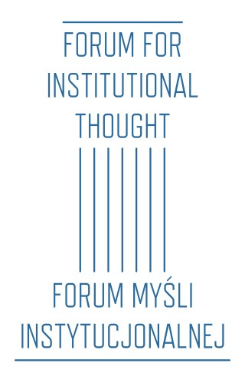 DO KONKURSU FORUM MYŚLI INSTYTUCJONALNEJ NA NAJLEPSZĄ PRACĘ MAGISTERSKĄ Z ZAKRESU EKONOMII INSTYTUCJONALNEJ OBRONIONĄ W LATACH 2019-2020Informacje o autorze pracy:Informacje o pracy zgłaszanej do konkursu:OŚWIADCZENIA UCZESTNIKA KONKURSU1. Oświadczam, że jestem wyłącznym autorem/ką pracy zgłoszonej do „Konkursu na najlepszą pracę magisterską z zakresu ekonomii instytucjonalnej obronioną w latach 2019-2020” organizowanego przez Forum Myśli Instytucjonalnej. Zgłoszona praca nie narusza praw osób trzecich, w szczególności nie narusza ich majątkowych i osobistych praw autorskich, a także wyłącznych praw korzystania z rezultatów własności przemysłowej. 2. Oświadczam, że zapoznałam/-em się z „Regulaminem konkursu na najlepszą pracę magisterską z zakresu ekonomii instytucjonalnej z lat 2019-2020 organizowanego przez Stowarzyszenie Forum Myśli Instytucjonalnej” i akceptuję określone w nim warunki.3. Na podstawie art. 7 ust. 1 RODO oświadczam, że wyrażam zgodę na przetwarzanie moich danych osobowych przez Forum Myśli Instytucjonalnej w zakresie niezbędnym do przeprowadzenia Konkursu, a w razie otrzymania nagrody lub wyróżnienia wyrażam zgodę na publikację na stronie internetowej Forum Myśli Instytucjonalnej mojego imienia i nazwiska, tytułu pracy oraz miejsca obrony pracy w informacjach o konkursie i jego wynikach. Wyrażam również zgodę na utrwalanie mojego wizerunku na zdjęciach, publikowanie na stronie internetowej zdjęć z wręczenia nagrody przez Forum Myśli Instytucjonalnej. Powyższa zgoda została wyrażona dobrowolnie zgodnie z art. 4 pkt 11 RODO.4. Informacje dotyczące promotora podaję za jego wiedzą i zgodą na przetwarzanie danych osobowych, załączając podpisane przez niego oświadczenie.                                                                                              ………………………………………..(data i czytelny podpis autora pracy)FORMULARZ ZGŁOSZENIOWYDO KONKURSU FORUM MYŚLI INSTYTUCJONALNEJ NA NAJLEPSZĄ PRACĘ MAGISTERSKĄ Z ZAKRESU EKONOMII INSTYTUCJONALNEJ OBRONIONĄ W LATACH 2019-2020Informacje o promotorze pracy zgłaszanej do konkursu:OŚWIADCZENIA PROMOTORA PRACY1. Oświadczam, że zapoznałam/-em się z „Regulaminem konkursu na najlepszą pracę magisterską z zakresu ekonomii instytucjonalnej z lat 2019-2020 organizowanego przez Stowarzyszenie Forum Myśli Instytucjonalnej” i akceptuję określone w nim warunki.2. Na podstawie art. 7 ust. 1 RODO oświadczam, iż wyrażam zgodę na przetwarzanie przez Forum Myśli Instytucjonalnej moich danych osobowych w zakresie niezbędnym do przeprowadzenia Konkursu w związku z udziałem mojego magistranta, a w razie otrzymania przez niego nagrody wyrażam zgodę na publikację na stronie internetowej Forum Myśli Instytucjonalnej mojego imienia i nazwiska oraz stopnia/tytułu naukowego w informacjach o konkursie i jego wynikach. Wyrażam również zgodę na utrwalanie mojego wizerunku na zdjęciach, publikowanie na stronie internetowej zdjęć z wręczenia nagrody przez Forum Myśli Instytucjonalnej. Powyższa zgoda została wyrażona dobrowolnie zgodnie z art. 4 pkt 11 RODO.………………………………………….(data i czytelny podpis promotora pracy)FORMULARZ ZGŁOSZENIOWYDO KONKURSU FORUM MYŚLI INSTYTUCJONALNEJ NA NAJLEPSZĄ PRACĘ MAGISTERSKĄ Z ZAKRESU EKONOMII INSTYTUCJONALNEJ OBRONIONĄ W LATACH 2019-2020Informacja o przetwarzaniu danych osobowych1. Administratorem danych osobowych autora/ki pracy i jej promotora jest Forum Myśli Instytucjonalnej. Podstawą prawną przetwarzania danych osobowych przez Forum Myśli Instytucjonalnej jest zgoda osób, których dane dotyczą. Dane osobowe będą udostępniane członkom Kapituły Konkursu. 2. Kontakt z administratorem danych: forum@forummi.pl3. Kontakt z inspektorem ochrony danych: forum@forummi.pl 4. Dane osobowe nie będą podlegały zautomatyzowanemu podejmowaniu decyzji ani profilowaniu.  Dane osobowe nie będą przekazywane do państwa trzeciego ani do organizacji międzynarodowej. 5. Autor/ka pracy i jej promotor w zakresie dotyczącym  ich danych osobowych przetwarzanych na potrzeby konkursu posiadają prawo do żądania dostępu do treści danych; sprostowania danych; usunięcia danych; ograniczenia przetwarzania danych; wnoszenia sprzeciwu wobec przetwarzania; przenoszenia danych; cofnięcia zgody na przetwarzanie danych.6. Dane osobowe będą przetwarzane jedynie w zakresie niezbędnym do przeprowadzenia konkursu. 7. Promotorowi przysługuje prawo wniesienia skargi  na niezgodne z prawem przetwarzanie jego danych osobowych do Generalnego Inspektora Ochrony Danych Osobowych albo do innego organu, który w przyszłości będzie właściwy do rozpatrzenia skargi. …………………………………(czytelny podpis autora pracy)…………………………………(czytelny podpis promotora pracy)Imię i nazwisko:Adres korespondencyjny:Telefon kontaktowy:Adres e-mail:Temat pracy:Uczelnia, na której obroniono pracę:Wydział/Instytut:Kierunek i specjalność studiów:Ocena uzyskana z pracy 
i termin obronyImię i nazwisko:Stopień/tytuł naukowy:Uczelnia:Wydział/Instytut:Katedra/Zakład:Telefon kontaktowy:Adres e-mail: